АДМИНИСТРАЦИЯСИБИРЦЕВСКОГО ГОРОДСКОГО ПОСЕЛЕНИЯПОСТАНОВЛЕНИЕ14 декабря 2018г.                            пгт. Сибирцево                                              № 865ПОСТАНОВЛЯЕТ:Внести изменения в муниципальную программу «Развитие физической культуры, школьного спорта и массового спорта на территории Сибирцевского городского поселения 2017–2020гг.», утвержденную постановлением администрации Сибирцевского городского поселения от 01.11.2016г. № 434 (в редакции постановлений администрации Сибирцевского городского поселения от 29.05.2017г. № 515, от 17.10.2017г. № 963, от 26.12.2017г. № 1254), изложив приложение №  2 в новой редакции (прилагается).2. Опубликовать (обнародовать) настоящее постановление на официальном сайте Сибирцевского городского поселения www.sibircevo.ru.           3. Настоящее постановление вступает в силу с момента опубликования (обнародования) на официальном сайте Сибирцевского городского поселения.          4. Контроль исполнения настоящего постановления возложить на начальника 2 отдела администрации Сибирцевского городского поселения.Глава администрации Сибирцевского городского поселения                                                          В.В. Седин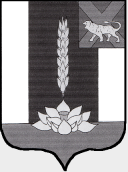 О внесении изменений в муниципальную программу «Развитие физической культуры, школьного спорта и массового спорта на территории Сибирцевского городского поселения                         2017 - 2020гг.» В целях корректировки программы, с учетом возможностей средств бюджета Сибирцевского городского поселения на 2017г. и плановые 2018-2020г.г., руководствуясь Федеральным законом от 06.10.2003г. № 131-ФЗ «Об общих принципах организации местного самоуправления в Российской Федерации», Уставом Сибирцевского городского поселения, администрация Сибирцевского городского поселения 